Table 9.1 Science, arts and professional qualifications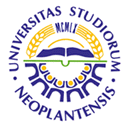 UNIVERSITY OF NOVI SADFACULTY OF AGRICULTURE 21000 NOVI SAD, TRG DOSITEJA OBRADOVIĆA 8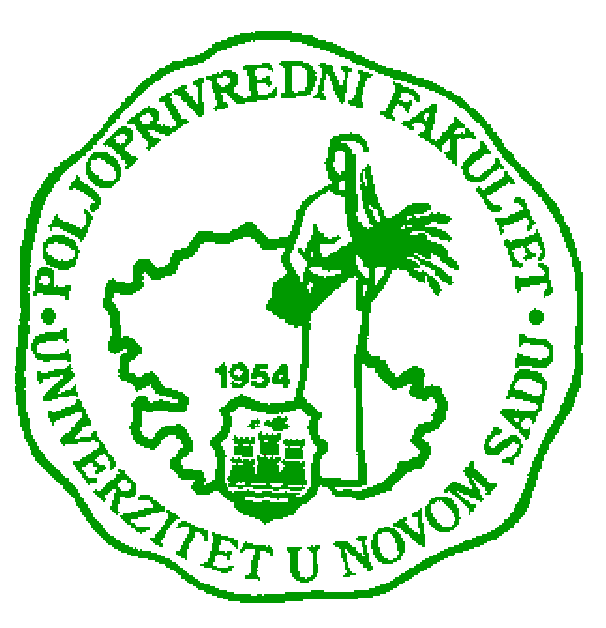 Study Programme AccreditationUNDERGRADUATE ACADEMIC STUDIES                                 (Field and vegetable crops)Name and last name:Name and last name:Name and last name:Name and last name:Name and last name:Name and last name:Name and last name:Name and last name:Ljiljana NesicLjiljana NesicLjiljana NesicLjiljana NesicLjiljana NesicAcademic title:Academic title:Academic title:Academic title:Academic title:Academic title:Academic title:Academic title:Associate professorAssociate professorAssociate professorAssociate professorAssociate professorName of the institution where the teacher works full time and starting date:Name of the institution where the teacher works full time and starting date:Name of the institution where the teacher works full time and starting date:Name of the institution where the teacher works full time and starting date:Name of the institution where the teacher works full time and starting date:Name of the institution where the teacher works full time and starting date:Name of the institution where the teacher works full time and starting date:Name of the institution where the teacher works full time and starting date:Faculty of Agriculture Novi Sad since 01.09.1981Faculty of Agriculture Novi Sad since 01.09.1981Faculty of Agriculture Novi Sad since 01.09.1981Faculty of Agriculture Novi Sad since 01.09.1981Faculty of Agriculture Novi Sad since 01.09.1981Scientific or art field:Scientific or art field:Scientific or art field:Scientific or art field:Scientific or art field:Scientific or art field:Scientific or art field:Scientific or art field:Soil science and agrochemistrySoil science and agrochemistrySoil science and agrochemistrySoil science and agrochemistrySoil science and agrochemistryAcademic carieerAcademic carieerAcademic carieerAcademic carieerAcademic carieerAcademic carieerAcademic carieerAcademic carieerAcademic carieerAcademic carieerAcademic carieerAcademic carieerAcademic carieerYearInstitutionInstitutionInstitutionInstitutionInstitutionFieldFieldAcademic title election:Academic title election:Academic title election:Academic title election:Academic title election:2009Faculty of AgricultureFaculty of AgricultureFaculty of AgricultureFaculty of AgricultureFaculty of AgricultureSoil science and agrochemistrySoil science and agrochemistryPhD thesis:PhD thesis:PhD thesis:PhD thesis:PhD thesis:2002Faculty of AgricultureFaculty of AgricultureFaculty of AgricultureFaculty of AgricultureFaculty of AgricultureSoil ScienceSoil ScienceSpecialization:Specialization:Specialization:Specialization:Specialization:Magister thesisMagister thesisMagister thesisMagister thesisMagister thesis1991Faculty of AgricultureFaculty of AgricultureFaculty of AgricultureFaculty of AgricultureFaculty of AgricultureSoil scienceSoil scienceBachelor's thesisBachelor's thesisBachelor's thesisBachelor's thesisBachelor's thesis1979Faculty of AgricultureFaculty of AgricultureFaculty of AgricultureFaculty of AgricultureFaculty of AgricultureHorticultureHorticultureList of courses being held by the teacher in the accredited study programmesList of courses being held by the teacher in the accredited study programmesList of courses being held by the teacher in the accredited study programmesList of courses being held by the teacher in the accredited study programmesList of courses being held by the teacher in the accredited study programmesList of courses being held by the teacher in the accredited study programmesList of courses being held by the teacher in the accredited study programmesList of courses being held by the teacher in the accredited study programmesList of courses being held by the teacher in the accredited study programmesList of courses being held by the teacher in the accredited study programmesList of courses being held by the teacher in the accredited study programmesList of courses being held by the teacher in the accredited study programmesList of courses being held by the teacher in the accredited study programmesIDCourse nameCourse nameCourse nameCourse nameCourse nameCourse nameStudy programme name, study typeStudy programme name, study typeStudy programme name, study typeNumber of active teaching classes1.1.Soil science (R)Soil science (R)Soil science (R)Soil science (R)Soil science (R)Soil science (R)Common basis (Field and vegetable crops, Fruit growing and viticulture, Horticulture, Organic agriculture (Bachelor)Common basis (Field and vegetable crops, Fruit growing and viticulture, Horticulture, Organic agriculture (Bachelor)Common basis (Field and vegetable crops, Fruit growing and viticulture, Horticulture, Organic agriculture (Bachelor)2.02.2.Soil science (R)Soil science (R)Soil science (R)Soil science (R)Soil science (R)Soil science (R)Common basis (Phytomedicine, Agroecology and Environment Protection) (Bachelor)Common basis (Phytomedicine, Agroecology and Environment Protection) (Bachelor)Common basis (Phytomedicine, Agroecology and Environment Protection) (Bachelor)2.03.3.Soil science (R)Soil science (R)Soil science (R)Soil science (R)Soil science (R)Soil science (R)Landscape architecture, Water management (Bachelor)Landscape architecture, Water management (Bachelor)Landscape architecture, Water management (Bachelor)1.54.4.Soil science (R)Soil science (R)Soil science (R)Soil science (R)Soil science (R)Soil science (R)Agricultural Engineering (Bachelor)Agricultural Engineering (Bachelor)Agricultural Engineering (Bachelor)1.55.5.Soil protection (R)Soil protection (R)Soil protection (R)Soil protection (R)Soil protection (R)Soil protection (R)Agroecology and Environment Protection (Bachelor)Agroecology and Environment Protection (Bachelor)Agroecology and Environment Protection (Bachelor)2.06.6.Ameliorative pedology (E)Ameliorative pedology (E)Ameliorative pedology (E)Ameliorative pedology (E)Ameliorative pedology (E)Ameliorative pedology (E)Field and vegetable crops (Bachelor)Field and vegetable crops (Bachelor)Field and vegetable crops (Bachelor)1.07.7.Soil (E)Soil (E)Soil (E)Soil (E)Soil (E)Soil (E)Soil and Plant Nutrition (Master)Soil and Plant Nutrition (Master)Soil and Plant Nutrition (Master)0.758.8.Degradation and reculvation of soil (E)Degradation and reculvation of soil (E)Degradation and reculvation of soil (E)Degradation and reculvation of soil (E)Degradation and reculvation of soil (E)Degradation and reculvation of soil (E)Soil and Plant Nutrition (Master)Soil and Plant Nutrition (Master)Soil and Plant Nutrition (Master)0.59.9.Genesis and classification of soil (E)Genesis and classification of soil (E)Genesis and classification of soil (E)Genesis and classification of soil (E)Genesis and classification of soil (E)Genesis and classification of soil (E)Soil and Plant Nutrition (Master)Soil and Plant Nutrition (Master)Soil and Plant Nutrition (Master)1.010.10.Agrogeology (E)Agrogeology (E)Agrogeology (E)Agrogeology (E)Agrogeology (E)Agrogeology (E)Soil and Plant Nutrition (Master)Soil and Plant Nutrition (Master)Soil and Plant Nutrition (Master)1.011.11.Soil as a natural resource (E)Soil as a natural resource (E)Soil as a natural resource (E)Soil as a natural resource (E)Soil as a natural resource (E)Soil as a natural resource (E)Rural development and agrotourism (Master)Rural development and agrotourism (Master)Rural development and agrotourism (Master)2.012.12.Physical and chemical properties of soil (E)Physical and chemical properties of soil (E)Physical and chemical properties of soil (E)Physical and chemical properties of soil (E)Physical and chemical properties of soil (E)Physical and chemical properties of soil (E)Agronomy (PhD)Agronomy (PhD)Agronomy (PhD)1.013.13.Agricultural land protection, use and reclamation (E)Agricultural land protection, use and reclamation (E)Agricultural land protection, use and reclamation (E)Agricultural land protection, use and reclamation (E)Agricultural land protection, use and reclamation (E)Agricultural land protection, use and reclamation (E)Agronomy (PhD)Agronomy (PhD)Agronomy (PhD)1.014.14.Contemporary  approaches on the soil classification system (E)Contemporary  approaches on the soil classification system (E)Contemporary  approaches on the soil classification system (E)Contemporary  approaches on the soil classification system (E)Contemporary  approaches on the soil classification system (E)Contemporary  approaches on the soil classification system (E)Agronomy (PhD)Agronomy (PhD)Agronomy (PhD)1.0Representative refferences Representative refferences Representative refferences Representative refferences Representative refferences Representative refferences Representative refferences Representative refferences Representative refferences Representative refferences Representative refferences Representative refferences Representative refferences Nesic, L., M. Belic, L. Savin, V. Ciric, M. Stefanovic and M. Manojlovic ( 2014): Effect of organic production on soil structure. Bulg. J. Agric. Sci., 20(No 5) 1168-1174 ISSN 1310-0351Nesic, L., M. Belic, L. Savin, V. Ciric, M. Stefanovic and M. Manojlovic ( 2014): Effect of organic production on soil structure. Bulg. J. Agric. Sci., 20(No 5) 1168-1174 ISSN 1310-0351Nesic, L., M. Belic, L. Savin, V. Ciric, M. Stefanovic and M. Manojlovic ( 2014): Effect of organic production on soil structure. Bulg. J. Agric. Sci., 20(No 5) 1168-1174 ISSN 1310-0351Nesic, L., M. Belic, L. Savin, V. Ciric, M. Stefanovic and M. Manojlovic ( 2014): Effect of organic production on soil structure. Bulg. J. Agric. Sci., 20(No 5) 1168-1174 ISSN 1310-0351Nesic, L., M. Belic, L. Savin, V. Ciric, M. Stefanovic and M. Manojlovic ( 2014): Effect of organic production on soil structure. Bulg. J. Agric. Sci., 20(No 5) 1168-1174 ISSN 1310-0351Nesic, L., M. Belic, L. Savin, V. Ciric, M. Stefanovic and M. Manojlovic ( 2014): Effect of organic production on soil structure. Bulg. J. Agric. Sci., 20(No 5) 1168-1174 ISSN 1310-0351Nesic, L., M. Belic, L. Savin, V. Ciric, M. Stefanovic and M. Manojlovic ( 2014): Effect of organic production on soil structure. Bulg. J. Agric. Sci., 20(No 5) 1168-1174 ISSN 1310-0351Nesic, L., M. Belic, L. Savin, V. Ciric, M. Stefanovic and M. Manojlovic ( 2014): Effect of organic production on soil structure. Bulg. J. Agric. Sci., 20(No 5) 1168-1174 ISSN 1310-0351Nesic, L., M. Belic, L. Savin, V. Ciric, M. Stefanovic and M. Manojlovic ( 2014): Effect of organic production on soil structure. Bulg. J. Agric. Sci., 20(No 5) 1168-1174 ISSN 1310-0351Nesic, L., M. Belic, L. Savin, V. Ciric, M. Stefanovic and M. Manojlovic ( 2014): Effect of organic production on soil structure. Bulg. J. Agric. Sci., 20(No 5) 1168-1174 ISSN 1310-0351Nesic, L., M. Belic, L. Savin, V. Ciric, M. Stefanovic and M. Manojlovic ( 2014): Effect of organic production on soil structure. Bulg. J. Agric. Sci., 20(No 5) 1168-1174 ISSN 1310-0351Nesic, L., M. Belic, L. Savin, V. Ciric, M. Stefanovic and M. Manojlovic ( 2014): Effect of organic production on soil structure. Bulg. J. Agric. Sci., 20(No 5) 1168-1174 ISSN 1310-0351Ćirić, V., Manojlović, M., Belić, M., Nešić, Lj., Šeremešić, S. (2013): Effects of land use conversion on soil aggregate stability and organic carbon. Agrociencia, 47(6): 539-552. ISSN 1405-3195 Ćirić, V., Manojlović, M., Belić, M., Nešić, Lj., Šeremešić, S. (2013): Effects of land use conversion on soil aggregate stability and organic carbon. Agrociencia, 47(6): 539-552. ISSN 1405-3195 Ćirić, V., Manojlović, M., Belić, M., Nešić, Lj., Šeremešić, S. (2013): Effects of land use conversion on soil aggregate stability and organic carbon. Agrociencia, 47(6): 539-552. ISSN 1405-3195 Ćirić, V., Manojlović, M., Belić, M., Nešić, Lj., Šeremešić, S. (2013): Effects of land use conversion on soil aggregate stability and organic carbon. Agrociencia, 47(6): 539-552. ISSN 1405-3195 Ćirić, V., Manojlović, M., Belić, M., Nešić, Lj., Šeremešić, S. (2013): Effects of land use conversion on soil aggregate stability and organic carbon. Agrociencia, 47(6): 539-552. ISSN 1405-3195 Ćirić, V., Manojlović, M., Belić, M., Nešić, Lj., Šeremešić, S. (2013): Effects of land use conversion on soil aggregate stability and organic carbon. Agrociencia, 47(6): 539-552. ISSN 1405-3195 Ćirić, V., Manojlović, M., Belić, M., Nešić, Lj., Šeremešić, S. (2013): Effects of land use conversion on soil aggregate stability and organic carbon. Agrociencia, 47(6): 539-552. ISSN 1405-3195 Ćirić, V., Manojlović, M., Belić, M., Nešić, Lj., Šeremešić, S. (2013): Effects of land use conversion on soil aggregate stability and organic carbon. Agrociencia, 47(6): 539-552. ISSN 1405-3195 Ćirić, V., Manojlović, M., Belić, M., Nešić, Lj., Šeremešić, S. (2013): Effects of land use conversion on soil aggregate stability and organic carbon. Agrociencia, 47(6): 539-552. ISSN 1405-3195 Ćirić, V., Manojlović, M., Belić, M., Nešić, Lj., Šeremešić, S. (2013): Effects of land use conversion on soil aggregate stability and organic carbon. Agrociencia, 47(6): 539-552. ISSN 1405-3195 Ćirić, V., Manojlović, M., Belić, M., Nešić, Lj., Šeremešić, S. (2013): Effects of land use conversion on soil aggregate stability and organic carbon. Agrociencia, 47(6): 539-552. ISSN 1405-3195 Ćirić, V., Manojlović, M., Belić, M., Nešić, Lj., Šeremešić, S. (2013): Effects of land use conversion on soil aggregate stability and organic carbon. Agrociencia, 47(6): 539-552. ISSN 1405-3195 Ćirić, V., Manojlović, M., Nešić, Lj., Belić, M., (2013): Soil organic carbon loss following land use change in a semiarid environment. Bulgarian Journal of Agricultural Science, 19(3): 461-466. ISSN 1310-0351Ćirić, V., Manojlović, M., Nešić, Lj., Belić, M., (2013): Soil organic carbon loss following land use change in a semiarid environment. Bulgarian Journal of Agricultural Science, 19(3): 461-466. ISSN 1310-0351Ćirić, V., Manojlović, M., Nešić, Lj., Belić, M., (2013): Soil organic carbon loss following land use change in a semiarid environment. Bulgarian Journal of Agricultural Science, 19(3): 461-466. ISSN 1310-0351Ćirić, V., Manojlović, M., Nešić, Lj., Belić, M., (2013): Soil organic carbon loss following land use change in a semiarid environment. Bulgarian Journal of Agricultural Science, 19(3): 461-466. ISSN 1310-0351Ćirić, V., Manojlović, M., Nešić, Lj., Belić, M., (2013): Soil organic carbon loss following land use change in a semiarid environment. Bulgarian Journal of Agricultural Science, 19(3): 461-466. ISSN 1310-0351Ćirić, V., Manojlović, M., Nešić, Lj., Belić, M., (2013): Soil organic carbon loss following land use change in a semiarid environment. Bulgarian Journal of Agricultural Science, 19(3): 461-466. ISSN 1310-0351Ćirić, V., Manojlović, M., Nešić, Lj., Belić, M., (2013): Soil organic carbon loss following land use change in a semiarid environment. Bulgarian Journal of Agricultural Science, 19(3): 461-466. ISSN 1310-0351Ćirić, V., Manojlović, M., Nešić, Lj., Belić, M., (2013): Soil organic carbon loss following land use change in a semiarid environment. Bulgarian Journal of Agricultural Science, 19(3): 461-466. ISSN 1310-0351Ćirić, V., Manojlović, M., Nešić, Lj., Belić, M., (2013): Soil organic carbon loss following land use change in a semiarid environment. Bulgarian Journal of Agricultural Science, 19(3): 461-466. ISSN 1310-0351Ćirić, V., Manojlović, M., Nešić, Lj., Belić, M., (2013): Soil organic carbon loss following land use change in a semiarid environment. Bulgarian Journal of Agricultural Science, 19(3): 461-466. ISSN 1310-0351Ćirić, V., Manojlović, M., Nešić, Lj., Belić, M., (2013): Soil organic carbon loss following land use change in a semiarid environment. Bulgarian Journal of Agricultural Science, 19(3): 461-466. ISSN 1310-0351Ćirić, V., Manojlović, M., Nešić, Lj., Belić, M., (2013): Soil organic carbon loss following land use change in a semiarid environment. Bulgarian Journal of Agricultural Science, 19(3): 461-466. ISSN 1310-0351Belić, M., Manojlović, M., Nešić, Lj., Ćirić, V., Vasin, J., Benka, P., Šeremešić, S. (2013): Pedoecological Significance of Soil Organic Carbon Stock in Southe-Eastern Panonnian Basin. Carpathian Journal of Earth and Environmental Sciences, 8(1), 171 – 178. ISSN Printed: 1842 – 4090ISSN Online: 1844 - 489X Belić, M., Manojlović, M., Nešić, Lj., Ćirić, V., Vasin, J., Benka, P., Šeremešić, S. (2013): Pedoecological Significance of Soil Organic Carbon Stock in Southe-Eastern Panonnian Basin. Carpathian Journal of Earth and Environmental Sciences, 8(1), 171 – 178. ISSN Printed: 1842 – 4090ISSN Online: 1844 - 489X Belić, M., Manojlović, M., Nešić, Lj., Ćirić, V., Vasin, J., Benka, P., Šeremešić, S. (2013): Pedoecological Significance of Soil Organic Carbon Stock in Southe-Eastern Panonnian Basin. Carpathian Journal of Earth and Environmental Sciences, 8(1), 171 – 178. ISSN Printed: 1842 – 4090ISSN Online: 1844 - 489X Belić, M., Manojlović, M., Nešić, Lj., Ćirić, V., Vasin, J., Benka, P., Šeremešić, S. (2013): Pedoecological Significance of Soil Organic Carbon Stock in Southe-Eastern Panonnian Basin. Carpathian Journal of Earth and Environmental Sciences, 8(1), 171 – 178. ISSN Printed: 1842 – 4090ISSN Online: 1844 - 489X Belić, M., Manojlović, M., Nešić, Lj., Ćirić, V., Vasin, J., Benka, P., Šeremešić, S. (2013): Pedoecological Significance of Soil Organic Carbon Stock in Southe-Eastern Panonnian Basin. Carpathian Journal of Earth and Environmental Sciences, 8(1), 171 – 178. ISSN Printed: 1842 – 4090ISSN Online: 1844 - 489X Belić, M., Manojlović, M., Nešić, Lj., Ćirić, V., Vasin, J., Benka, P., Šeremešić, S. (2013): Pedoecological Significance of Soil Organic Carbon Stock in Southe-Eastern Panonnian Basin. Carpathian Journal of Earth and Environmental Sciences, 8(1), 171 – 178. ISSN Printed: 1842 – 4090ISSN Online: 1844 - 489X Belić, M., Manojlović, M., Nešić, Lj., Ćirić, V., Vasin, J., Benka, P., Šeremešić, S. (2013): Pedoecological Significance of Soil Organic Carbon Stock in Southe-Eastern Panonnian Basin. Carpathian Journal of Earth and Environmental Sciences, 8(1), 171 – 178. ISSN Printed: 1842 – 4090ISSN Online: 1844 - 489X Belić, M., Manojlović, M., Nešić, Lj., Ćirić, V., Vasin, J., Benka, P., Šeremešić, S. (2013): Pedoecological Significance of Soil Organic Carbon Stock in Southe-Eastern Panonnian Basin. Carpathian Journal of Earth and Environmental Sciences, 8(1), 171 – 178. ISSN Printed: 1842 – 4090ISSN Online: 1844 - 489X Belić, M., Manojlović, M., Nešić, Lj., Ćirić, V., Vasin, J., Benka, P., Šeremešić, S. (2013): Pedoecological Significance of Soil Organic Carbon Stock in Southe-Eastern Panonnian Basin. Carpathian Journal of Earth and Environmental Sciences, 8(1), 171 – 178. ISSN Printed: 1842 – 4090ISSN Online: 1844 - 489X Belić, M., Manojlović, M., Nešić, Lj., Ćirić, V., Vasin, J., Benka, P., Šeremešić, S. (2013): Pedoecological Significance of Soil Organic Carbon Stock in Southe-Eastern Panonnian Basin. Carpathian Journal of Earth and Environmental Sciences, 8(1), 171 – 178. ISSN Printed: 1842 – 4090ISSN Online: 1844 - 489X Belić, M., Manojlović, M., Nešić, Lj., Ćirić, V., Vasin, J., Benka, P., Šeremešić, S. (2013): Pedoecological Significance of Soil Organic Carbon Stock in Southe-Eastern Panonnian Basin. Carpathian Journal of Earth and Environmental Sciences, 8(1), 171 – 178. ISSN Printed: 1842 – 4090ISSN Online: 1844 - 489X Belić, M., Manojlović, M., Nešić, Lj., Ćirić, V., Vasin, J., Benka, P., Šeremešić, S. (2013): Pedoecological Significance of Soil Organic Carbon Stock in Southe-Eastern Panonnian Basin. Carpathian Journal of Earth and Environmental Sciences, 8(1), 171 – 178. ISSN Printed: 1842 – 4090ISSN Online: 1844 - 489X Ćirić, V., Manojlović, M., Nešić, Lj., Belić, M. (2012): Soil dry aggregate size distribution: effects of soil type and land use. Journal of Soil Science and Plant Nutrition.  12(4), 689- 703. ISSN On-line: 0718-9516.    DOI: http://dx.doi.org/10.4067/S0718-95162012005000025 Ćirić, V., Manojlović, M., Nešić, Lj., Belić, M. (2012): Soil dry aggregate size distribution: effects of soil type and land use. Journal of Soil Science and Plant Nutrition.  12(4), 689- 703. ISSN On-line: 0718-9516.    DOI: http://dx.doi.org/10.4067/S0718-95162012005000025 Ćirić, V., Manojlović, M., Nešić, Lj., Belić, M. (2012): Soil dry aggregate size distribution: effects of soil type and land use. Journal of Soil Science and Plant Nutrition.  12(4), 689- 703. ISSN On-line: 0718-9516.    DOI: http://dx.doi.org/10.4067/S0718-95162012005000025 Ćirić, V., Manojlović, M., Nešić, Lj., Belić, M. (2012): Soil dry aggregate size distribution: effects of soil type and land use. Journal of Soil Science and Plant Nutrition.  12(4), 689- 703. ISSN On-line: 0718-9516.    DOI: http://dx.doi.org/10.4067/S0718-95162012005000025 Ćirić, V., Manojlović, M., Nešić, Lj., Belić, M. (2012): Soil dry aggregate size distribution: effects of soil type and land use. Journal of Soil Science and Plant Nutrition.  12(4), 689- 703. ISSN On-line: 0718-9516.    DOI: http://dx.doi.org/10.4067/S0718-95162012005000025 Ćirić, V., Manojlović, M., Nešić, Lj., Belić, M. (2012): Soil dry aggregate size distribution: effects of soil type and land use. Journal of Soil Science and Plant Nutrition.  12(4), 689- 703. ISSN On-line: 0718-9516.    DOI: http://dx.doi.org/10.4067/S0718-95162012005000025 Ćirić, V., Manojlović, M., Nešić, Lj., Belić, M. (2012): Soil dry aggregate size distribution: effects of soil type and land use. Journal of Soil Science and Plant Nutrition.  12(4), 689- 703. ISSN On-line: 0718-9516.    DOI: http://dx.doi.org/10.4067/S0718-95162012005000025 Ćirić, V., Manojlović, M., Nešić, Lj., Belić, M. (2012): Soil dry aggregate size distribution: effects of soil type and land use. Journal of Soil Science and Plant Nutrition.  12(4), 689- 703. ISSN On-line: 0718-9516.    DOI: http://dx.doi.org/10.4067/S0718-95162012005000025 Ćirić, V., Manojlović, M., Nešić, Lj., Belić, M. (2012): Soil dry aggregate size distribution: effects of soil type and land use. Journal of Soil Science and Plant Nutrition.  12(4), 689- 703. ISSN On-line: 0718-9516.    DOI: http://dx.doi.org/10.4067/S0718-95162012005000025 Ćirić, V., Manojlović, M., Nešić, Lj., Belić, M. (2012): Soil dry aggregate size distribution: effects of soil type and land use. Journal of Soil Science and Plant Nutrition.  12(4), 689- 703. ISSN On-line: 0718-9516.    DOI: http://dx.doi.org/10.4067/S0718-95162012005000025 Ćirić, V., Manojlović, M., Nešić, Lj., Belić, M. (2012): Soil dry aggregate size distribution: effects of soil type and land use. Journal of Soil Science and Plant Nutrition.  12(4), 689- 703. ISSN On-line: 0718-9516.    DOI: http://dx.doi.org/10.4067/S0718-95162012005000025 Ćirić, V., Manojlović, M., Nešić, Lj., Belić, M. (2012): Soil dry aggregate size distribution: effects of soil type and land use. Journal of Soil Science and Plant Nutrition.  12(4), 689- 703. ISSN On-line: 0718-9516.    DOI: http://dx.doi.org/10.4067/S0718-95162012005000025 Belić, M., Nešić, Lj., Dimitrijević, M., Petrović, S., Ćirić, V., Pekeč, S., Vasin, J. (2012): Impact of reclamation practices on the content and qualitative composition of exchangeable base cations of the solonetz soil. Australian Journal of Crop Science. 6(10):1471-1480.ISSN: 1835-2693 Belić, M., Nešić, Lj., Dimitrijević, M., Petrović, S., Ćirić, V., Pekeč, S., Vasin, J. (2012): Impact of reclamation practices on the content and qualitative composition of exchangeable base cations of the solonetz soil. Australian Journal of Crop Science. 6(10):1471-1480.ISSN: 1835-2693 Belić, M., Nešić, Lj., Dimitrijević, M., Petrović, S., Ćirić, V., Pekeč, S., Vasin, J. (2012): Impact of reclamation practices on the content and qualitative composition of exchangeable base cations of the solonetz soil. Australian Journal of Crop Science. 6(10):1471-1480.ISSN: 1835-2693 Belić, M., Nešić, Lj., Dimitrijević, M., Petrović, S., Ćirić, V., Pekeč, S., Vasin, J. (2012): Impact of reclamation practices on the content and qualitative composition of exchangeable base cations of the solonetz soil. Australian Journal of Crop Science. 6(10):1471-1480.ISSN: 1835-2693 Belić, M., Nešić, Lj., Dimitrijević, M., Petrović, S., Ćirić, V., Pekeč, S., Vasin, J. (2012): Impact of reclamation practices on the content and qualitative composition of exchangeable base cations of the solonetz soil. Australian Journal of Crop Science. 6(10):1471-1480.ISSN: 1835-2693 Belić, M., Nešić, Lj., Dimitrijević, M., Petrović, S., Ćirić, V., Pekeč, S., Vasin, J. (2012): Impact of reclamation practices on the content and qualitative composition of exchangeable base cations of the solonetz soil. Australian Journal of Crop Science. 6(10):1471-1480.ISSN: 1835-2693 Belić, M., Nešić, Lj., Dimitrijević, M., Petrović, S., Ćirić, V., Pekeč, S., Vasin, J. (2012): Impact of reclamation practices on the content and qualitative composition of exchangeable base cations of the solonetz soil. Australian Journal of Crop Science. 6(10):1471-1480.ISSN: 1835-2693 Belić, M., Nešić, Lj., Dimitrijević, M., Petrović, S., Ćirić, V., Pekeč, S., Vasin, J. (2012): Impact of reclamation practices on the content and qualitative composition of exchangeable base cations of the solonetz soil. Australian Journal of Crop Science. 6(10):1471-1480.ISSN: 1835-2693 Belić, M., Nešić, Lj., Dimitrijević, M., Petrović, S., Ćirić, V., Pekeč, S., Vasin, J. (2012): Impact of reclamation practices on the content and qualitative composition of exchangeable base cations of the solonetz soil. Australian Journal of Crop Science. 6(10):1471-1480.ISSN: 1835-2693 Belić, M., Nešić, Lj., Dimitrijević, M., Petrović, S., Ćirić, V., Pekeč, S., Vasin, J. (2012): Impact of reclamation practices on the content and qualitative composition of exchangeable base cations of the solonetz soil. Australian Journal of Crop Science. 6(10):1471-1480.ISSN: 1835-2693 Belić, M., Nešić, Lj., Dimitrijević, M., Petrović, S., Ćirić, V., Pekeč, S., Vasin, J. (2012): Impact of reclamation practices on the content and qualitative composition of exchangeable base cations of the solonetz soil. Australian Journal of Crop Science. 6(10):1471-1480.ISSN: 1835-2693 Belić, M., Nešić, Lj., Dimitrijević, M., Petrović, S., Ćirić, V., Pekeč, S., Vasin, J. (2012): Impact of reclamation practices on the content and qualitative composition of exchangeable base cations of the solonetz soil. Australian Journal of Crop Science. 6(10):1471-1480.ISSN: 1835-2693 Pekec Sasa,  Belic Milivoj,  Nesic Ljiljana,  Orlovic Sasa,  Ivanisevic Petar :Water physical properties of eugley in a protected part of alluvial plains of the central Danube Basin (Article) African Journal of Agricultural research, (2011), vol. 6 br. 7, str. 1717-1725, ISSN 1991-637X ©2011 Academic Journals Available online at http://www.academicjournals.org/AJAR Pekec Sasa,  Belic Milivoj,  Nesic Ljiljana,  Orlovic Sasa,  Ivanisevic Petar :Water physical properties of eugley in a protected part of alluvial plains of the central Danube Basin (Article) African Journal of Agricultural research, (2011), vol. 6 br. 7, str. 1717-1725, ISSN 1991-637X ©2011 Academic Journals Available online at http://www.academicjournals.org/AJAR Pekec Sasa,  Belic Milivoj,  Nesic Ljiljana,  Orlovic Sasa,  Ivanisevic Petar :Water physical properties of eugley in a protected part of alluvial plains of the central Danube Basin (Article) African Journal of Agricultural research, (2011), vol. 6 br. 7, str. 1717-1725, ISSN 1991-637X ©2011 Academic Journals Available online at http://www.academicjournals.org/AJAR Pekec Sasa,  Belic Milivoj,  Nesic Ljiljana,  Orlovic Sasa,  Ivanisevic Petar :Water physical properties of eugley in a protected part of alluvial plains of the central Danube Basin (Article) African Journal of Agricultural research, (2011), vol. 6 br. 7, str. 1717-1725, ISSN 1991-637X ©2011 Academic Journals Available online at http://www.academicjournals.org/AJAR Pekec Sasa,  Belic Milivoj,  Nesic Ljiljana,  Orlovic Sasa,  Ivanisevic Petar :Water physical properties of eugley in a protected part of alluvial plains of the central Danube Basin (Article) African Journal of Agricultural research, (2011), vol. 6 br. 7, str. 1717-1725, ISSN 1991-637X ©2011 Academic Journals Available online at http://www.academicjournals.org/AJAR Pekec Sasa,  Belic Milivoj,  Nesic Ljiljana,  Orlovic Sasa,  Ivanisevic Petar :Water physical properties of eugley in a protected part of alluvial plains of the central Danube Basin (Article) African Journal of Agricultural research, (2011), vol. 6 br. 7, str. 1717-1725, ISSN 1991-637X ©2011 Academic Journals Available online at http://www.academicjournals.org/AJAR Pekec Sasa,  Belic Milivoj,  Nesic Ljiljana,  Orlovic Sasa,  Ivanisevic Petar :Water physical properties of eugley in a protected part of alluvial plains of the central Danube Basin (Article) African Journal of Agricultural research, (2011), vol. 6 br. 7, str. 1717-1725, ISSN 1991-637X ©2011 Academic Journals Available online at http://www.academicjournals.org/AJAR Pekec Sasa,  Belic Milivoj,  Nesic Ljiljana,  Orlovic Sasa,  Ivanisevic Petar :Water physical properties of eugley in a protected part of alluvial plains of the central Danube Basin (Article) African Journal of Agricultural research, (2011), vol. 6 br. 7, str. 1717-1725, ISSN 1991-637X ©2011 Academic Journals Available online at http://www.academicjournals.org/AJAR Pekec Sasa,  Belic Milivoj,  Nesic Ljiljana,  Orlovic Sasa,  Ivanisevic Petar :Water physical properties of eugley in a protected part of alluvial plains of the central Danube Basin (Article) African Journal of Agricultural research, (2011), vol. 6 br. 7, str. 1717-1725, ISSN 1991-637X ©2011 Academic Journals Available online at http://www.academicjournals.org/AJAR Pekec Sasa,  Belic Milivoj,  Nesic Ljiljana,  Orlovic Sasa,  Ivanisevic Petar :Water physical properties of eugley in a protected part of alluvial plains of the central Danube Basin (Article) African Journal of Agricultural research, (2011), vol. 6 br. 7, str. 1717-1725, ISSN 1991-637X ©2011 Academic Journals Available online at http://www.academicjournals.org/AJAR Pekec Sasa,  Belic Milivoj,  Nesic Ljiljana,  Orlovic Sasa,  Ivanisevic Petar :Water physical properties of eugley in a protected part of alluvial plains of the central Danube Basin (Article) African Journal of Agricultural research, (2011), vol. 6 br. 7, str. 1717-1725, ISSN 1991-637X ©2011 Academic Journals Available online at http://www.academicjournals.org/AJAR Pekec Sasa,  Belic Milivoj,  Nesic Ljiljana,  Orlovic Sasa,  Ivanisevic Petar :Water physical properties of eugley in a protected part of alluvial plains of the central Danube Basin (Article) African Journal of Agricultural research, (2011), vol. 6 br. 7, str. 1717-1725, ISSN 1991-637X ©2011 Academic Journals Available online at http://www.academicjournals.org/AJAR Šeremešić, S., Milošev, D., Sekulić, P., Nešić, Lj., Ćirić, V. (2013): Total And Hot-Water Extractable Carbon Relationship In Chernozem Soil Under Different Cropping Systems and Land Use. Journal of Central European Agriculture, 14(4): 1479-1487. ISSN 1332-9049    DOI: http://dx.doi.org/10.5513/JCEA01/14.4.1382 Šeremešić, S., Milošev, D., Sekulić, P., Nešić, Lj., Ćirić, V. (2013): Total And Hot-Water Extractable Carbon Relationship In Chernozem Soil Under Different Cropping Systems and Land Use. Journal of Central European Agriculture, 14(4): 1479-1487. ISSN 1332-9049    DOI: http://dx.doi.org/10.5513/JCEA01/14.4.1382 Šeremešić, S., Milošev, D., Sekulić, P., Nešić, Lj., Ćirić, V. (2013): Total And Hot-Water Extractable Carbon Relationship In Chernozem Soil Under Different Cropping Systems and Land Use. Journal of Central European Agriculture, 14(4): 1479-1487. ISSN 1332-9049    DOI: http://dx.doi.org/10.5513/JCEA01/14.4.1382 Šeremešić, S., Milošev, D., Sekulić, P., Nešić, Lj., Ćirić, V. (2013): Total And Hot-Water Extractable Carbon Relationship In Chernozem Soil Under Different Cropping Systems and Land Use. Journal of Central European Agriculture, 14(4): 1479-1487. ISSN 1332-9049    DOI: http://dx.doi.org/10.5513/JCEA01/14.4.1382 Šeremešić, S., Milošev, D., Sekulić, P., Nešić, Lj., Ćirić, V. (2013): Total And Hot-Water Extractable Carbon Relationship In Chernozem Soil Under Different Cropping Systems and Land Use. Journal of Central European Agriculture, 14(4): 1479-1487. ISSN 1332-9049    DOI: http://dx.doi.org/10.5513/JCEA01/14.4.1382 Šeremešić, S., Milošev, D., Sekulić, P., Nešić, Lj., Ćirić, V. (2013): Total And Hot-Water Extractable Carbon Relationship In Chernozem Soil Under Different Cropping Systems and Land Use. Journal of Central European Agriculture, 14(4): 1479-1487. ISSN 1332-9049    DOI: http://dx.doi.org/10.5513/JCEA01/14.4.1382 Šeremešić, S., Milošev, D., Sekulić, P., Nešić, Lj., Ćirić, V. (2013): Total And Hot-Water Extractable Carbon Relationship In Chernozem Soil Under Different Cropping Systems and Land Use. Journal of Central European Agriculture, 14(4): 1479-1487. ISSN 1332-9049    DOI: http://dx.doi.org/10.5513/JCEA01/14.4.1382 Šeremešić, S., Milošev, D., Sekulić, P., Nešić, Lj., Ćirić, V. (2013): Total And Hot-Water Extractable Carbon Relationship In Chernozem Soil Under Different Cropping Systems and Land Use. Journal of Central European Agriculture, 14(4): 1479-1487. ISSN 1332-9049    DOI: http://dx.doi.org/10.5513/JCEA01/14.4.1382 Šeremešić, S., Milošev, D., Sekulić, P., Nešić, Lj., Ćirić, V. (2013): Total And Hot-Water Extractable Carbon Relationship In Chernozem Soil Under Different Cropping Systems and Land Use. Journal of Central European Agriculture, 14(4): 1479-1487. ISSN 1332-9049    DOI: http://dx.doi.org/10.5513/JCEA01/14.4.1382 Šeremešić, S., Milošev, D., Sekulić, P., Nešić, Lj., Ćirić, V. (2013): Total And Hot-Water Extractable Carbon Relationship In Chernozem Soil Under Different Cropping Systems and Land Use. Journal of Central European Agriculture, 14(4): 1479-1487. ISSN 1332-9049    DOI: http://dx.doi.org/10.5513/JCEA01/14.4.1382 Šeremešić, S., Milošev, D., Sekulić, P., Nešić, Lj., Ćirić, V. (2013): Total And Hot-Water Extractable Carbon Relationship In Chernozem Soil Under Different Cropping Systems and Land Use. Journal of Central European Agriculture, 14(4): 1479-1487. ISSN 1332-9049    DOI: http://dx.doi.org/10.5513/JCEA01/14.4.1382 Šeremešić, S., Milošev, D., Sekulić, P., Nešić, Lj., Ćirić, V. (2013): Total And Hot-Water Extractable Carbon Relationship In Chernozem Soil Under Different Cropping Systems and Land Use. Journal of Central European Agriculture, 14(4): 1479-1487. ISSN 1332-9049    DOI: http://dx.doi.org/10.5513/JCEA01/14.4.1382 Summary data for the teacher's scientific or art and professional activity: Summary data for the teacher's scientific or art and professional activity: Summary data for the teacher's scientific or art and professional activity: Summary data for the teacher's scientific or art and professional activity: Summary data for the teacher's scientific or art and professional activity: Summary data for the teacher's scientific or art and professional activity: Summary data for the teacher's scientific or art and professional activity: Summary data for the teacher's scientific or art and professional activity: Summary data for the teacher's scientific or art and professional activity: Summary data for the teacher's scientific or art and professional activity: Summary data for the teacher's scientific or art and professional activity: Summary data for the teacher's scientific or art and professional activity: Summary data for the teacher's scientific or art and professional activity: Quotation total: Quotation total: Quotation total: Quotation total: Quotation total: Quotation total: Quotation total: 505050505050Total of SCI (SSCI) list papers:Total of SCI (SSCI) list papers:Total of SCI (SSCI) list papers:Total of SCI (SSCI) list papers:Total of SCI (SSCI) list papers:Total of SCI (SSCI) list papers:Total of SCI (SSCI) list papers:777777Current projects:Current projects:Current projects:Current projects:Current projects:Current projects:Current projects:Domestic:  3Domestic:  3Domestic:  3International:                     International:                     International:                       Specialization   Specialization   Specialization   Specialization 